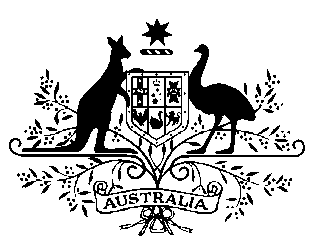 COMMONWEALTH OF Resale Royalty Right for Visual Artists Act 2009 Appointment of the collecting societyI, Mitch Fifield, Minister for the Arts, acting under subsection 35(2) of the
Resale Royalty Right for Visual Artists Act 2009, appoint the Copyright Agency Limited as the collecting society, for a period of twelve months commencing on 28 November 2015. Dated this 26th day of November 2015Mitch Fifield